ДОКУМЕНТАЛЬНЫЙ ИНФОРМАЦИОННЫЙ ПОРТАЛ НАЦИОНАЛЬНОГО БАНКА РЕСПУБЛИКИ БЕЛАРУСЬhttp://portal.nbrb.byhttp://10.1.200.3РУКОВОДСТВО ПОЛЬЗОВАТЕЛЯ ПО НАСТРОЙКЕ СИСТЕМЫI. Настройка файла hostsОткройте в проводнике Windows папку: C:\WINDOWS\system32\drivers\etc и найдите там файл hosts.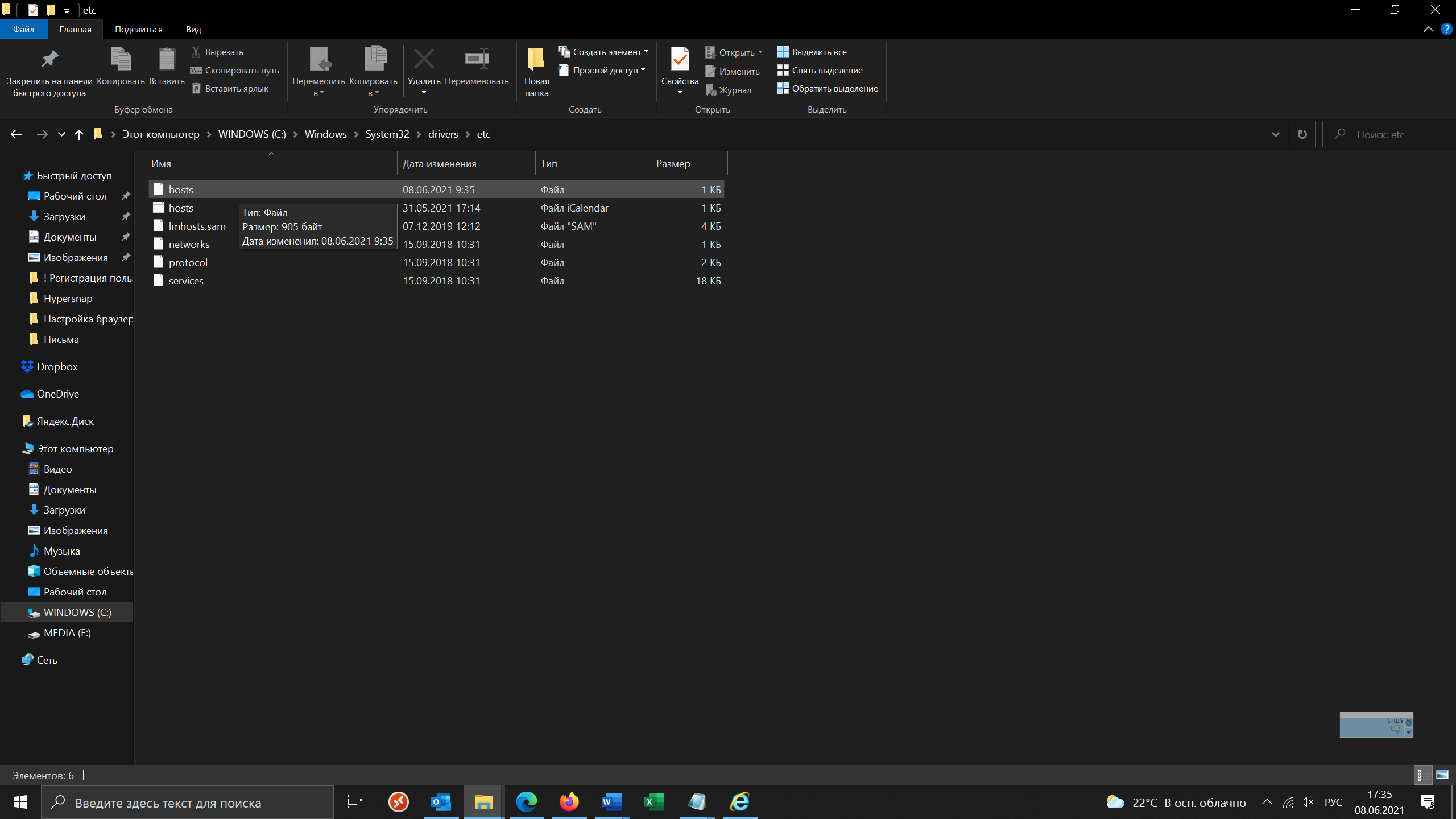 Откройте этот файл правой кнопкой мыши с помощью Блокнота, скопируйте и вставьте две строки в самом низу файла без знака «решётка» :10.1.200.3	portal.nbrb.by10.35.2.86 	forms.nbrb.by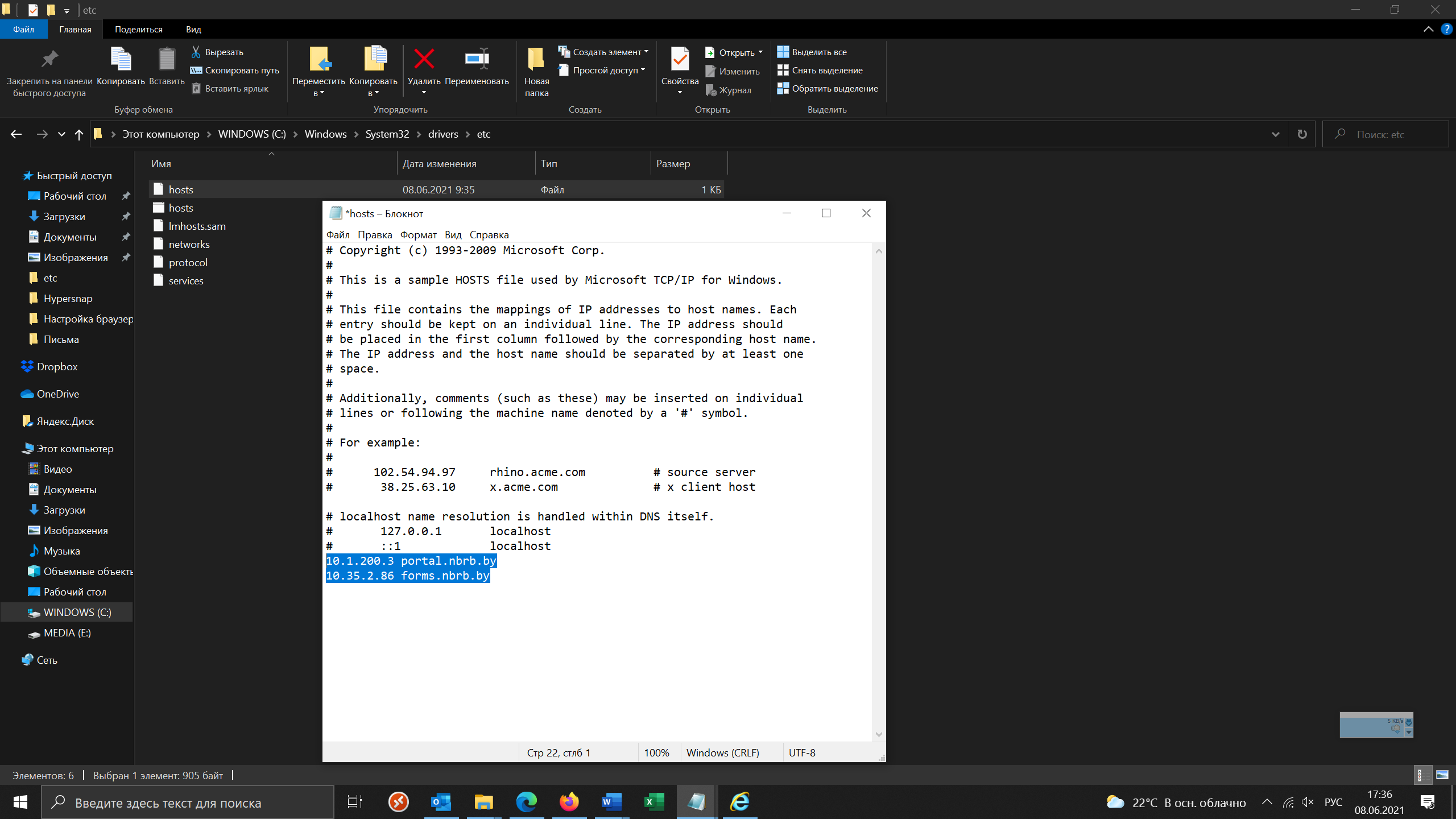 Выберите сверху в меню: «Файл – Сохранить» и закройте файл.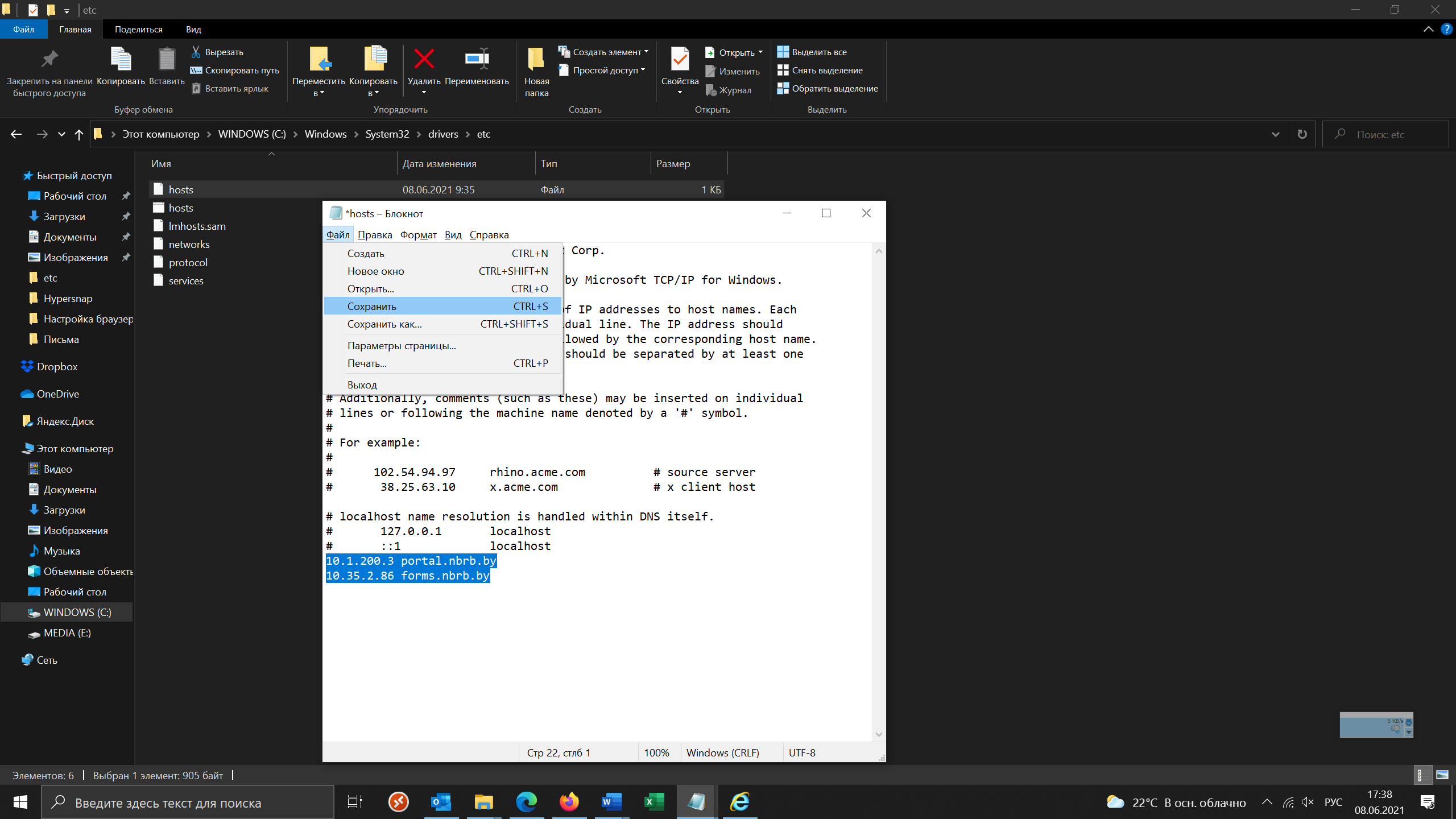 Если сохранение не удастся в исходную папку, сохраните этот файл без расширения txt на диск D, а затем вырежьте его оттуда в папку C:\WINDOWS\system32\ drivers\etc с заменой текущего файла hosts.Теперь в браузере Internet Explorer можно набирать адрес Портала НБ РБ: http://portal.nbrb.by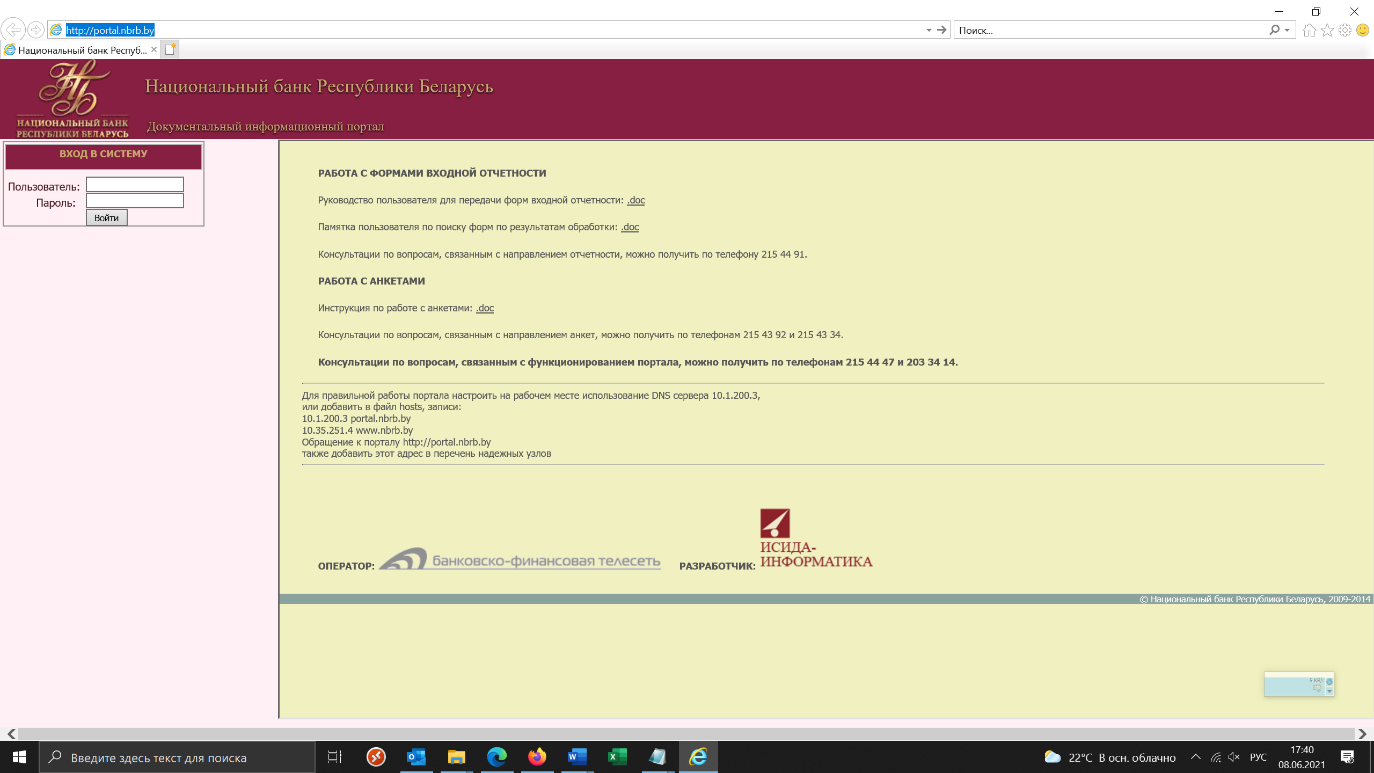 Если Вам необходимо отправлять анкеты САБ «Сбор анкет банков» в Портале НБ РБ, а не отчетность:Портал САБ работает через порт 7799, который не прописывается в файле hosts. Если у Вас не работает переход на http://10.35.2.86:7799, Вам необходимо прописать правило в настройках Proxy Server, по которому сделать разрешенным порт 7799.Также следует добавить адрес 10.35.2.86 в список адресов, для которых не требуется использование прокси-сервера.II. Настройка браузера Internet ExplorerЗапустите браузер Internet Explorer. Его можно найти в меню Пуск слева внизу экрана. Для этого выберите: Пуск – Стандартные (Windows) – Internet Explorer: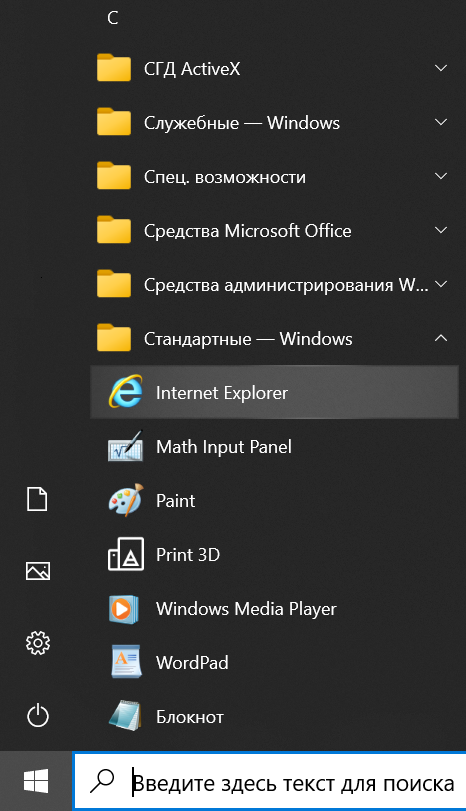 Рисунок 1. Расположение браузера Internet Explorer в меню ПускОткроется главное окно браузера Internet Explorer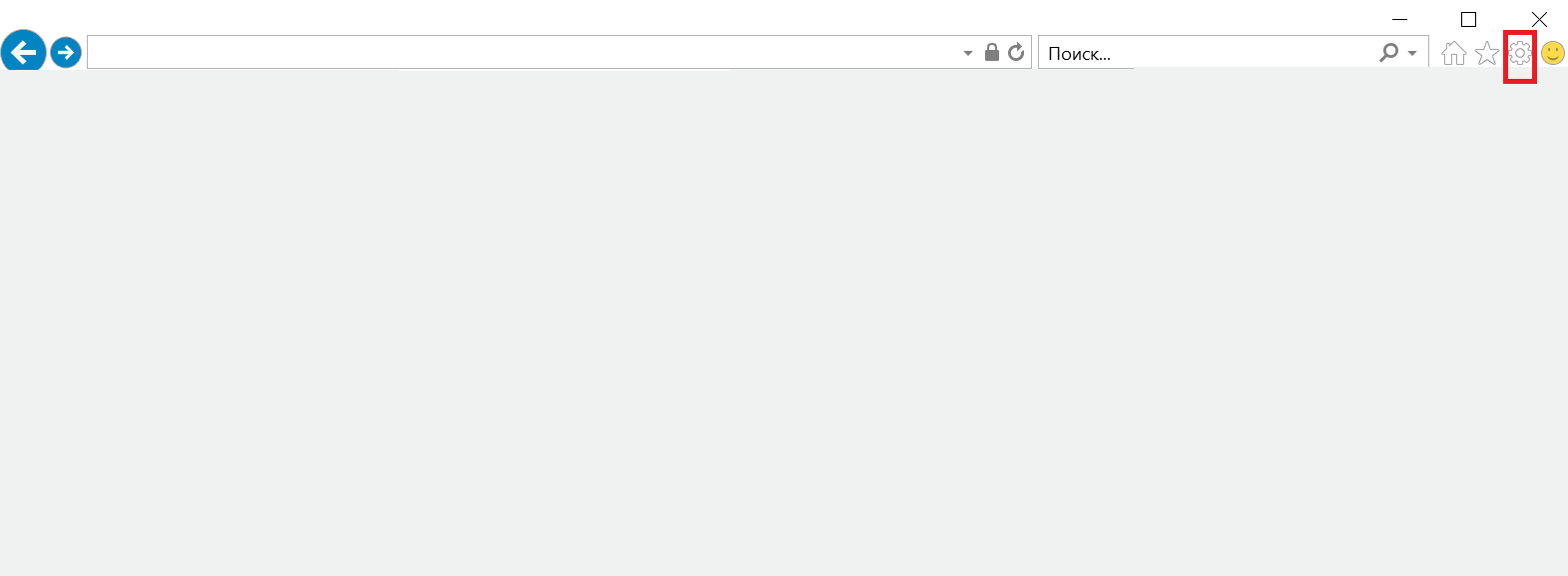 Рисунок 2. Главное окно браузера Internet ExplorerВыберите иконку Сервис в виде шестеренок справа в верхней строке программы, выделенную красным цветом на рисунке 2, а в ней – пункт «Свойства браузера», как показано на рисунке 3: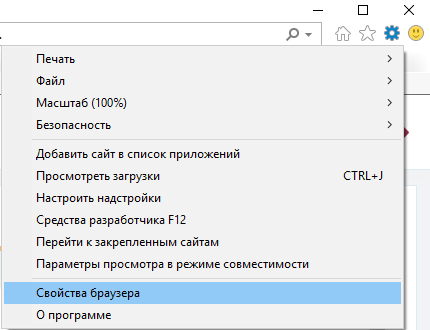 Рисунок 3. Меню сервисных функций браузераОткроется окно свойств браузера. Выберите вкладку «Безопасность».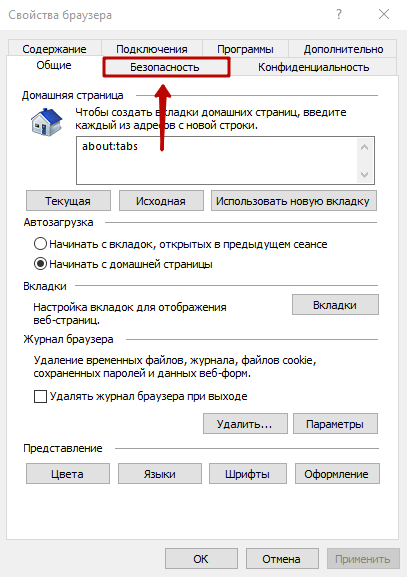 Рисунок 4. Свойства браузера. Вкладка «Безопасность»На вкладке «Безопасность» нажмите на зеленую галочку «Надежные сайты», а затем – на кнопку «Сайты».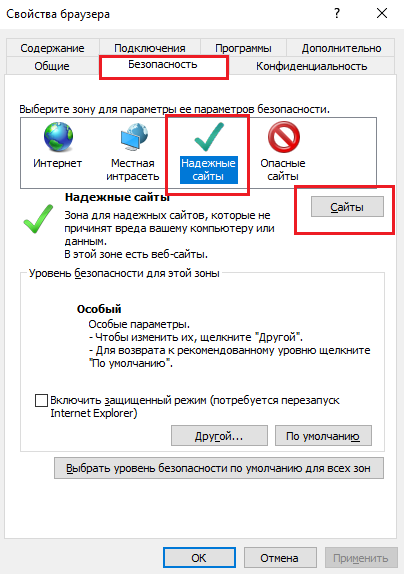 Рисунок 5. БезопасностьВ окне «Надежные сайты» снимите галочку напротив фразы: «Для всех узлов этой зоны требуется проверка серверов (https:)» 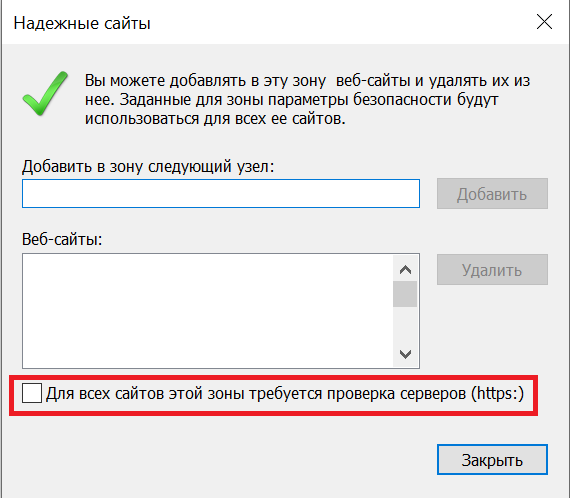 Рисунок 6. Безопасность. Надежные сайтыСкопируйте по одному следующие адреса из списка в поле «Добавить в зону следующий узел» и нажмите на каждом из них кнопку «Добавить»:http://10.1.200.3http://portal.nbrb.byhttp://forms.nbrb.byВ результате все указанные адреса появятся в списке надежных веб-сайтов: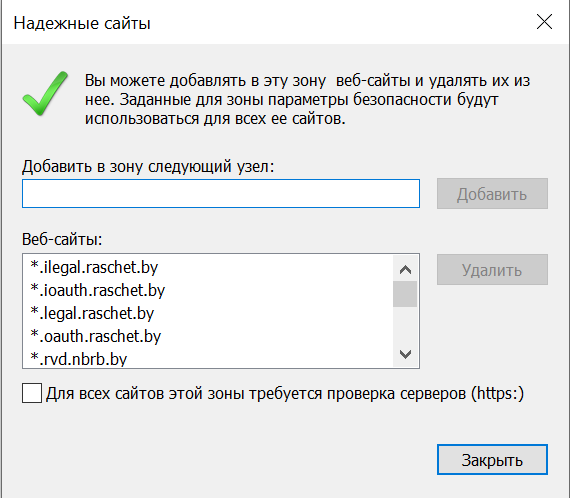 Рисунок 7. Надежные сайтыНажмите кнопку «Закрыть» в окне «Надежные сайты» и вернитесь на вкладку «Безопасность». Внизу окна «Безопасность» нажмите кнопку «Другой»: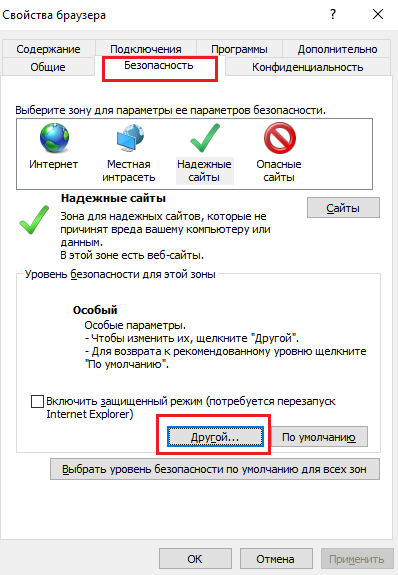 Рисунок 8. Безопасность – ДругойОткроется окно «Параметры безопасности – зона надежных сайтов». Пролистайте список вниз до заголовка «Элементы ActiveX и модули подключения».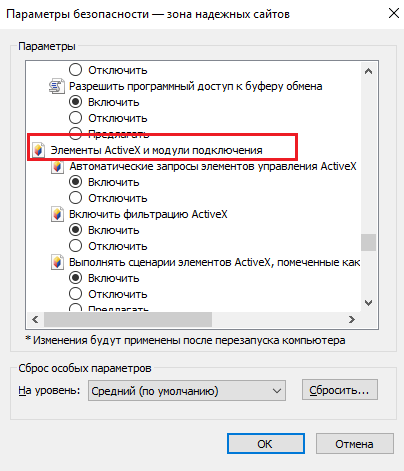 Рисунок 9. Параметры безопасности. Элементы Active XВключите в этом списке ВСЕ элементы Active X до самого конца. Теперь нажмите «ОК» и вернитесь на вкладку «Безопасность».Перейдите на вкладку «Конфиденциальность» в меню «Свойства браузера». Снимите галочку в строке «Включить блокирование всплывающих окон». Таким образом отключите блокировку всплывающих окон.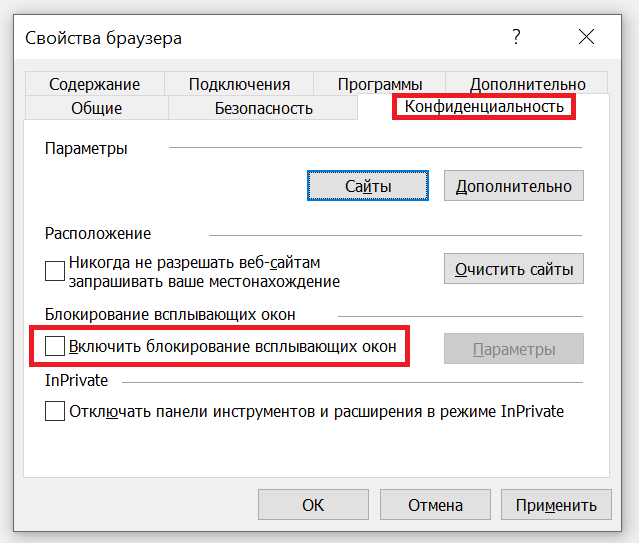 Рисунок 10. Конфиденциальность. Отключение блокировки всплывающих оконПо желанию, можно добавить в Избранное ссылку для быстрого перехода на Портал:http://portal.nbrb.by. Для этого копируете эту ссылку в строку браузера Internet Explorer.Затем нажимаете справа в верхней строке меню на звёздочку и нажимаете кнопку «Добавить в Избранное»: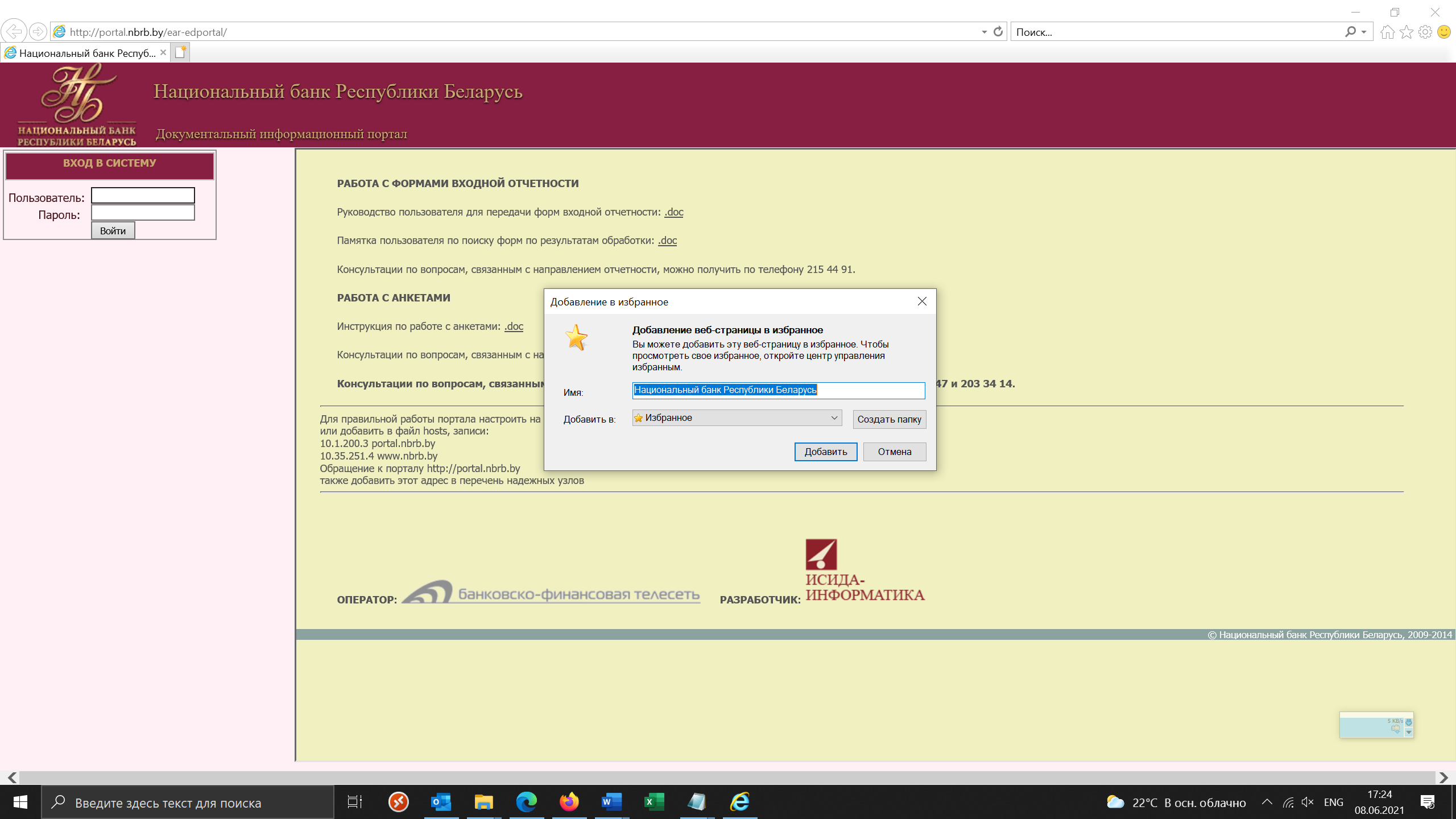 В окне «Добавление в избранное» корректируете имя сайта и нажимаете кнопку «Добавить».В последующем, для быстрого перехода на Портал НБ РБ, при запуске браузера Internet Explorer выбираете сверху звёздочку и в ней находите нужный сайт на вкладке «Избранное»: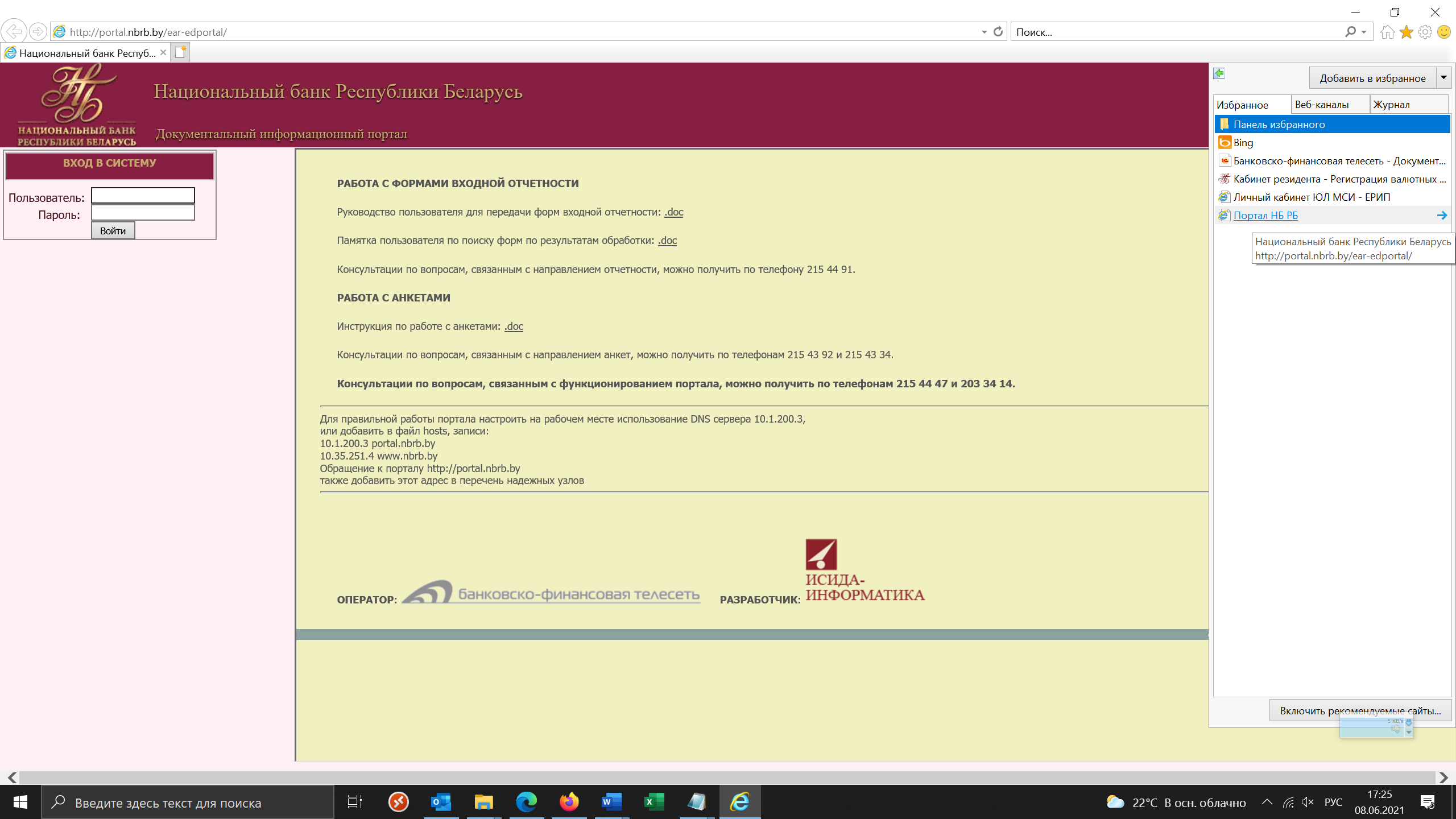 Для проверки работоспособности перейдите по ссылке http://portal.nbrb.by, введите логин и пароль, и заходите в Портал НБ РБ.